Wykaz alergenów zgodnie z rozporządzeniem Parlamentu Europejskiego i Rady UE nr 1169/2011 z dnia 25 października 2011 r. oraz skład posiłków wraz z gramaturą umieszczany jest na tablicy w szatni dzieci.*kompoty podawane są w postaci jednolitej, wraz ze zmiksowanym wsadem owocowym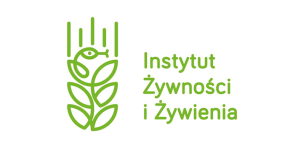      Jadłospisy opracowane zgodnie z zaleceniami Instytutu Żywności i Żywienia Jadłospis bezmleczny 03.02-07.02.2020Jadłospis bezmleczny 03.02-07.02.2020Jadłospis bezmleczny 03.02-07.02.2020Jadłospis bezmleczny 03.02-07.02.2020Jadłospis bezmleczny 03.02-07.02.2020Jadłospis bezmleczny 03.02-07.02.2020PONIEDZIAŁEKWTOREKŚRODACZWARTEKPIĄTEKŚNIADANIEGODZ. 8.00Płatki owsiane na mleku ryżowym z malinami i pestkami dyni, kanapka z polędwicą wieprzową, ogórek zielony, szczypior, herbata z hibiskusaKanapka z jajkiem gotowanym, papryką, marchewką tartą,  kawa zbożowa na mleku ryżowymKanapka z pastą z sardynek i słonecznika, pomidor, rzodkiewka, herbata z malin Koktajl brzoskwiniowy na mleku ryżowym, kanapka razowa ze schabem pieczonym, talarki marchewki gotowanej, szczypior Kanapka z pastą warzywno-jajeczną, sałata masłowa, ogórek kiszony, szczypior, kawa zbożowa na mleku ryżowymOBIAD I DANIEGODZ. 11.00Rosół indyczo-cielęcy z włoszczyzną i makaronem Zupa ziemniaczana z koperkiem Zupa brokułowa z groszkiem Zupa pomidorowa z soczewicą Zupa barszcz czerwony ukraiński OBIADII DANIE  GODZ. 14.00Pulpety indyczo-cielęce w jarzynce, kasza kukurydziana, surówka z kapusty kiszonej Udko duszone w sosie cukiniowo-pietruszkowym, kasza jaglana, surówka z buraczków i jabłka Racuchy bezmleczne z kaszy manny z dżemem Kurczak gotowany w sosie z brokułem i marchewką, ziemniaki puree z koperkiem, surówka z selera i jabłka Dorsz po grecku,  ziemniaki tłuczone, kapusta biała z koperkiem na ciepło OBIADII DANIE  GODZ. 14.00Kompot jabłkowo-malinowy Kompot jabłkowo-malinowy Kompot z jabłkowo-śliwkowy Kompot z jabłkowo-śliwkowy Kompot z owoców jagodowych PODWIECZOREK                GODZ. 15.00Sałatka warzywno-owocowa z żurawiną i pestkami dyni Domowy kisiel z jabłkami, chrupki kukurydziane Sałatka wiosenna z łososiem i kukurydzą Wytrawna babeczka z musem paprykowymJabłko pieczone z cynamonem 